Kovtunenko SergiyExperience:Position applied for: Deck FitterDate of birth: 11.11.1981 (age: 36)Citizenship: UkraineResidence permit in Ukraine: YesCountry of residence: UkraineCity of residence: MariupolContact Tel. No: +38 (097) 987-01-57E-Mail: wolffitter@ukr.netSkype: Kovtunenko SergiyU.S. visa: Yes. Expiration date 28.10.2026E.U. visa: NoUkrainian biometric international passport: Not specifiedDate available from: 01.05.2018English knowledge: PoorMinimum salary: 2300 $ per month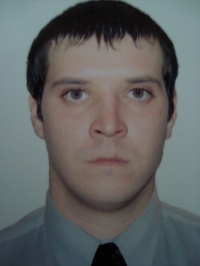 PositionFrom / ToVessel nameVessel typeDWTMEBHPFlagShipownerCrewingDeck Fitter12.11.2016-19.05.2017Santiago PearlBulk Carrier27 818Wartsila 6R22 3x750KW-NassauSMTSMTDeck Fitter12.11.2016-19.05.2017Bulk Carrier27 818Wartsila 6R22 3x750KW-NassauSMTSMTDeck Fitter25.04.2014-09.10.2015KrakowBulk Carrier40 504Yanmar T 260 3x800 Kwt-BahamasSMTBibby Ship ManagementDeck Fitter03.12.2013-11.07.2014Point Lisas PearlGeneral Cargo27962Yanmar T 260 3x800 Kw-BahamasSMTBibby Ship ManagementDeck Fitter13.11.2012-28.05.2013Point Lisas PearlGeneral Cargo27962Yanmar T 260 3x800 Kw-BahamasSMTBibby Ship ManagementDeck Fitter22.02.2012-22.07.2012BALTIC PEARLGeneral Cargo258468238kw-PanamaSMTBibby Ship ManagementDeck Fitter15.11.2010-16.06.2011MERITGeneral Cargo30 98716 800 HP-BahamasSMTOasisFitter20.07.2009-25.01.2010MERITGeneral Cargo30 98716 800 HP-BahamasSMTOasisFitter16.10.2008-24.04.2009MERITGeneral Cargo30 98716 800 HP-BahamasSMTOasisFitter05.12.2007-10.06.2008MERITGeneral Cargo30 98716 800 HP-BahamasSMTOasisFitter01.02.2007-12.08.2007MERITGeneral Cargo30 98716 800 HP-BahamasSMTOasisAble Seaman21.03.2006-06.10.2006DUBAI FAITHBulk Carrier26 0647171kW-PanamaOasisOasis